Holiday Tree and Wreath Sale   Pre-Order a freshly cut, balsam fir tree from local growers at Asplin Tree Farms through the Petrova Parents’ Club today!   Funds support after school programming, field trips, technology, and more for Petrova.  Order and payment deadline is Monday, Dec 2.  This year, we invite you to join us for some old-fashioned holiday cheer while we help load your tree on the car.  We will have free hot chocolate, baked goods for sale, a bonfire, and holiday music and singing.  Pick up is at the Petrova Circle on Friday, Dec. 6 from 5:30 pm – 7:30 pm.  Tree Size	Price6 ft			$338 ft			$4410 ft		$55Approximately 22” Decorated Wreath on a 14” ring	$20Fill out the order form on the back of this flyer and return to your child’s teacher or the school office near door 2 by Monday, Dec 2.  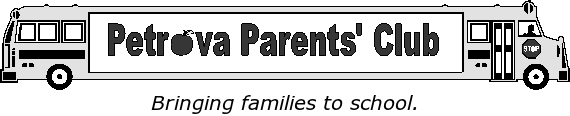 ----------------------------------------------------------------------Please write checks payable to Saranac Lake Rotary Foundation.  Email pkelting@gmail.com with questions.  Your order will be confirmed via phone or email.  Thank you!!Name:_______________	Tree size:______Quantity:____Phone:_______________    Number of Wreath(s):________Email:__________________________________________